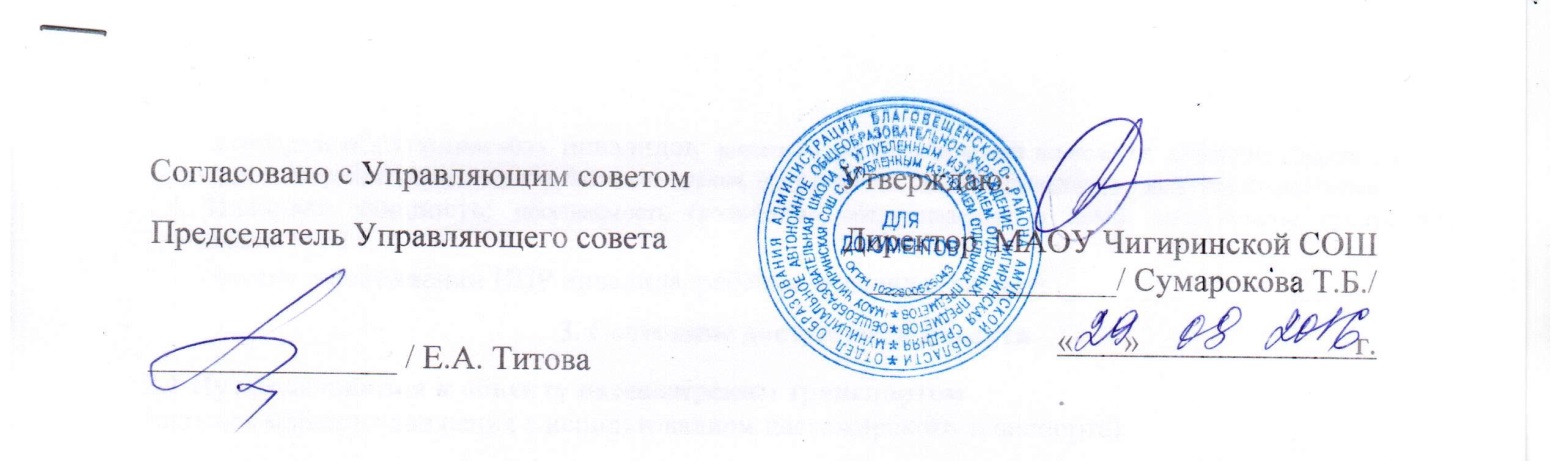 ПАСПОРТ ДОСТУПНОСТИобъекта социальной инфраструктуры (ОСИ)№  11. Общие сведения об объекте1.1. Наименование (вид) объекта МАОУ Чигиринская СОШ с углубленным изучением отдельных предметов1.2. Адрес объекта  Амурская область с. Чигири, ул. Центральная 121.3. Сведения о размещении объекта:- отдельно стоящее здание ___2____ этажей, 3202,28 кв.м- часть здания _____3_____ этажей (или на ___________ этаже), 1460 кв.м- наличие прилегающего земельного участка (да, нет); 2800 кв.м1.4. Год постройки здания 1978 (пристройки 1998), последнего капитального ремонта 20101.5. Дата предстоящих плановых ремонтных работ: текущего2017 , капитального 2020сведения об организации, расположенной на объекте1.6. Название организации (учреждения), (полное юридическое наименование – согласно Уставу, краткое наименование) Муниципальное автономное общеобразовательное учреждение Чигиринская общеобразовательная средняя школа с углубленным изучением отдельных предметов1.7. Юридический адрес организации (учреждения) 675520 Амурская область, Благовещенский район, с. Чигири, ул. Центральная 121.8. Основание для пользования объектом (оперативное управление, аренда, собственность)1.9. Форма собственности (государственная, негосударственная) 1.10. Территориальная принадлежность (федеральная, региональная, муниципальная)1.11. Вышестоящая организация (наименование) Администрация Благовещенского района Амурской области1.12. Адрес вышестоящей организации, другие координаты Амурская область, г. Благовещенск, ул. Зейская 1982. Характеристика деятельности организации на объекте (по обслуживанию населения)2.1 Сфера деятельности (здравоохранение, образование, социальная защита, физическая культура и спорт, культура, связь и информация, транспорт, жилой фонд, потребительский рынок и сфера услуг, другое) образование2.2 Виды оказываемых услуг реализация образовательных программ2.3 Форма оказания услуг: (на объекте, с длительным пребыванием, в т.ч. проживанием, на дому, дистанционно) 2.4 Категории обслуживаемого населения по возрасту: (дети, взрослые трудоспособного возраста, пожилые; все возрастные категории)2.5 Категории обслуживаемых инвалидов: инвалиды, передвигающиеся на коляске, инвалиды с нарушениями опорно-двигательного аппарата; нарушениями зрения, нарушениями слуха, нарушениями умственного развития2.6 Плановая мощность: посещаемость (количество обслуживаемых в день), вместимость, пропускная способность 11002.7 Участие в исполнении ИПР инвалида, ребенка-инвалида (да, нет) ______________________3. Состояние доступности объекта3.1 Путь следования к объекту пассажирским транспортом (описать маршрут движения с использованием пассажирского транспорта) _____________________________________________________________________________, наличие адаптированного пассажирского транспорта к объекту нет3.2 Путь к объекту от ближайшей остановки пассажирского транспорта:3.2.1 расстояние до объекта от остановки транспорта 300 м3.2.2 время движения (пешком) 7 мин3.2.3 наличие  выделенного от проезжей части пешеходного пути (да, нет),3.2.4 Перекрестки: нерегулируемые; регулируемые, со звуковой сигнализацией, таймером; нет3.2.5 Информация на пути следования к объекту: акустическая, тактильная, визуальная; нет3.2.6 Перепады высоты на пути: есть, нет (описать______________________________________)Их обустройство для инвалидов на коляске: да, нет ( __________________________)3.3 Организация доступности объекта для инвалидов – форма обслуживания** - указывается один из вариантов: «А», «Б», «ДУ», «ВНД»3.4 Состояние доступности основных структурно-функциональных зон** Указывается: ДП-В - доступно полностью всем;  ДП-И (К, О, С, Г, У) – доступно полностью избирательно (указать категории инвалидов); ДЧ-В - доступно частично всем; ДЧ-И (К, О, С, Г, У) – доступно частично избирательно (указать категории инвалидов); ДУ - доступно условно, ВНД – временно недоступно3.5. ИТОГОВОЕ  ЗАКЛЮЧЕНИЕ о состоянии доступности ОСИ: ________________________4. Управленческое решение 4.1. Рекомендации по адаптации основных структурных элементов объекта*- указывается один из вариантов (видов работ): не нуждается; ремонт (текущий, капитальный); индивидуальное решение с ТСР; технические решения невозможны – организация альтернативной формы обслуживания№№п/пКатегория инвалидов(вид нарушения)Вариант организации доступности объекта(формы обслуживания)*1.Все категории инвалидов и МГНв том числе инвалиды:2передвигающиеся на креслах-колясках3с нарушениями опорно-двигательного аппаратаДП-В4с нарушениями зрения5с нарушениями слухаДП-В6с нарушениями умственного развитиянадомник№№п \пОсновные структурно-функциональные зоныСостояние доступности, в том числе для основных категорий инвалидов**1Территория, прилегающая к зданию (участок)ДП-В2Вход (входы) в зданиеДП-В3Путь (пути) движения внутри здания (в т.ч. пути эвакуации)ДП-В4Зона целевого назначения здания (целевого посещения объекта)5Санитарно-гигиенические помещенияДП-В6Система информации и связи (на всех зонах)ДП-В7Пути движения к объекту (от остановки транспорта)ДП-В№№п \пОсновные структурно-функциональные зоны объектаРекомендации по адаптации объекта (вид работы)*1Территория, прилегающая к зданию (участок)Не нуждается2Вход (входы) в зданиеНе нуждается3Путь (пути) движения внутри здания (в т.ч. пути эвакуации)Не нуждается4Зона целевого назначения здания (целевого посещения объекта)5Санитарно-гигиенические помещенияНе нуждается6Система информации на объекте (на всех зонах)Не нуждается7Пути движения  к объекту (от остановки транспорта)Не нуждается8Все зоны и участки